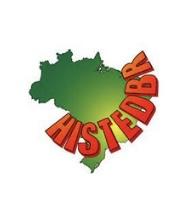 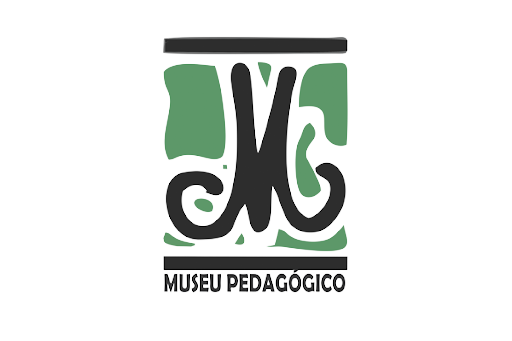 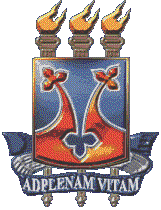 _______________________________________________________________________________XIV COLÓQUIO NACIONAL E VII COLÓQUIO INTERNACIONAL DO MUSEU PEDAGÓGICO XII SEMINÁRIO NACIONAL E II INTERNACIONAL DO HISTEDBR CIÊNCIA, EDUCAÇÃO E LUTAS DE CLASSES: DESAFIOS E PERSPECTIVAS DE RESISTÊNCIAFICHA DE INSCRIÇÃO COLÓQUIO TEMÁTICO - DADOS PESSOAIS E INSTITUCIONAIS DO(S) COORDENADOR(ES):COORDENADOR(A) 1Nome CPF ou Passaporte:Titulação:Endereço: Cidade/UF:                                                                              CEP:Telefone:                                                                                 Celular:E-mail:Instituição:                                                                               Sigla/Unidade:Cidade/UF: Grupo de Pesquisa (cadastrado no CNPQ)Ano de criação do Grupo:Programa de Pós-Graduação stricto sensu a que está vinculado como docente:COORDENADOR(A) 2Nome CPF ou Passaporte:Titulação:Endereço: Cidade/UF:                                                                              CEP:Telefone:                                                                                 Celular:E-mail:Instituição:                                                                               Sigla/Unidade:Cidade/UF: Grupo de Pesquisa (cadastrado no CNPQ)Ano de criação do Grupo:Programa de Pós-Graduação stricto sensu a que está vinculado como docente:COORDENADOR(A) 3Nome CPF ou Passaporte:Titulação:Endereço: Cidade/UF:                                                                              CEP:Telefone:                                                                                 Celular:E-mail:Instituição:                                                                               Sigla/Unidade:Cidade/UF: Grupo de Pesquisa (cadastrado no CNPQ)Ano de criação do Grupo:Programa de Pós-Graduação stricto sensu a que está vinculado como docente:EIXO TEMÁTICO:1) História, Política e Sociedade (   )
2) História, Memória e Política Educacionais (   )
3) Educação, Ensino e Práticas Sócio-Pedagógicas (   )4) Cultura, Práticas Sociais, Gênero e Religiosidade (   )5) História, Memória e historiografia da educação (   )6) História, Trabalho e Educação (   )MODALIDADE DO CT:  Presencial (     )          Semipresencial (    )TÍTULO (Título do Colóquio Temático com no máximo de 10 palavras):RESUMO (até 150 palavras, fonte Times New Roman, tamanho 12, espaço simples. A proposta deve apresentar afinidade com o tema geral do Colóquio e com o eixo temático).